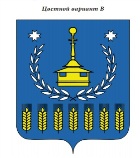 Решение  Совета депутатов муниципального образования «Воткинский район»«Вотка ёрос» муниципал кылдытэтысь депутат КенешО представлении к награждению Почетной грамотой Государственного Совета Удмуртской РеспубликиПринятоСоветом депутатов муниципальногообразования «Воткинский район»«    » июня  2019 годаРассмотрев ходатайства трудовых коллективов, в соответствии с постановлением Президиума Государственного Совета Удмуртской Республики от 21.06.2005 № 545-III «Об утверждении Положения о Почетной грамоте Государственного Совета Удмуртской Республики», руководствуясь статьей 25 Устава муниципального образования «Воткинский район»,Совет депутатов муниципального образования «Воткинский район» РЕШАЕТ:1. Ходатайствовать перед Президиумом Государственного Совета Удмуртской Республики наградить Почетной грамотой Государственного Совета Удмуртской Республики:1.1. за многолетний добросовестный труд и высокие достижения  в социальной сфере:- 	Басову Ирину Владимировну, учителя русского языка и литературы муниципального бюджетного общеобразовательного учреждения «Кварсинская средняя общеобразовательная школа»;-	Петрову Татьяну Алексеевну, учителя начальных классов муниципального бюджетного общеобразовательного учреждения «Кукуевская средняя общеобразовательная школа»;-	Сентякову Ольгу Викторовну, директора муниципального бюджетного общеобразовательного учреждения «Июльская средняя общеобразовательная школа»;2. Решение вступает  в силу со дня его принятия.Председатель Совета депутатовмуниципального образования«Воткинский район»								М.А. Назаровг. Воткинск«   » июня  2019 года   №   